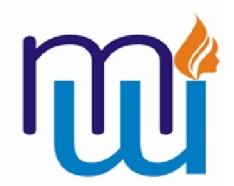 THE INTERNATIONAL CONFERENCE ON ANTI HUMAN TRAFFICKING- THEORY TO PRACTICEREGISTRATION FORM(PLEASE FILL IN BLOCK LETTERS)Name of the delegate:Age:                               3. Sex:                             4. Designation:Institution:Address for correspondence:Phone:                                                                            8. Mobile no:9.E-mail:10.   Accommodation & Other details: a) Whether you require assistance for finding accommodation: Yes                              Noc)  Food preferences:                                                                  Vegetarian                              Non-vegetarian11. Payment details: Registration fee details Paper presenter                             Delegate (Professional)                         Delegate (Student)12. Payment options: (Payment reference number & bank details is must)a) RTGS/NEFT:b) A/C Payee Cheque: c) Demand Draft details:   Date:                                                                                                                                                  Signature:First NameMiddle NameLast Name